sábado, 5 de julio de 2014Van Gogh para niños. Vídeos, dibujos para colorear.Fotografías y retratos de Vincent Van Gogh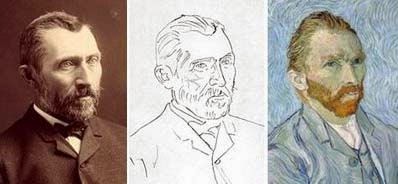 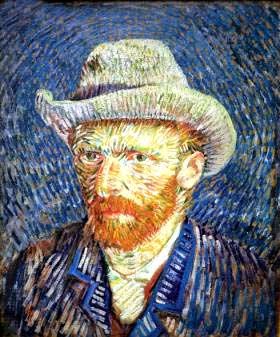 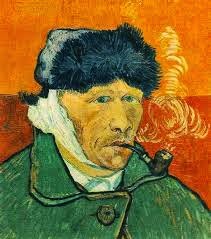 Cuadros de Van Gogh para colorear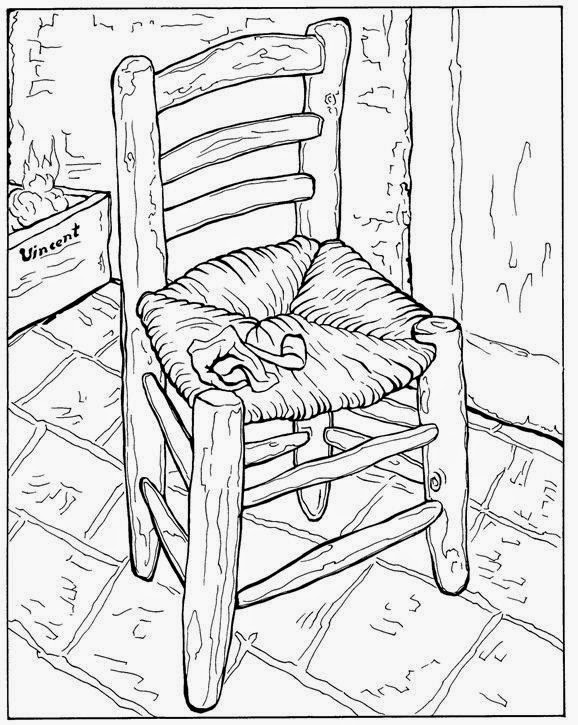 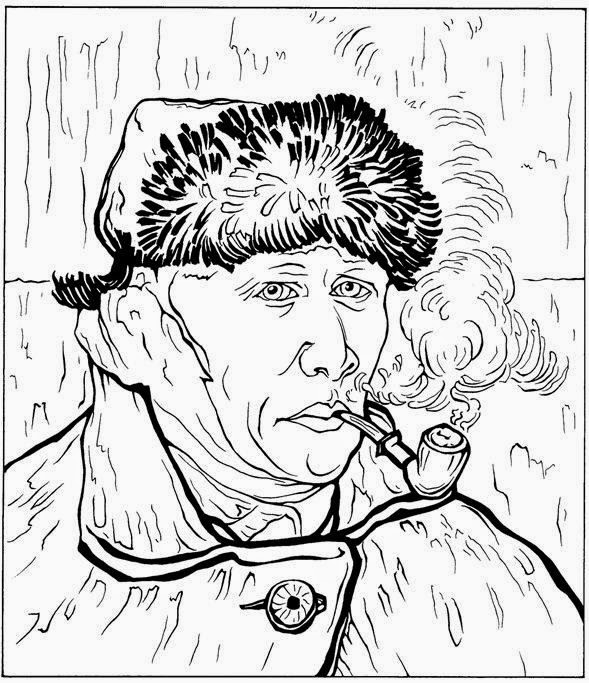 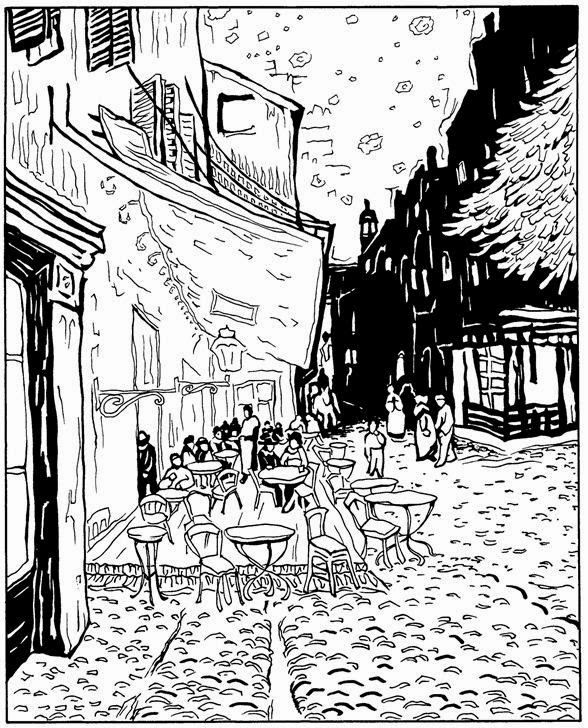 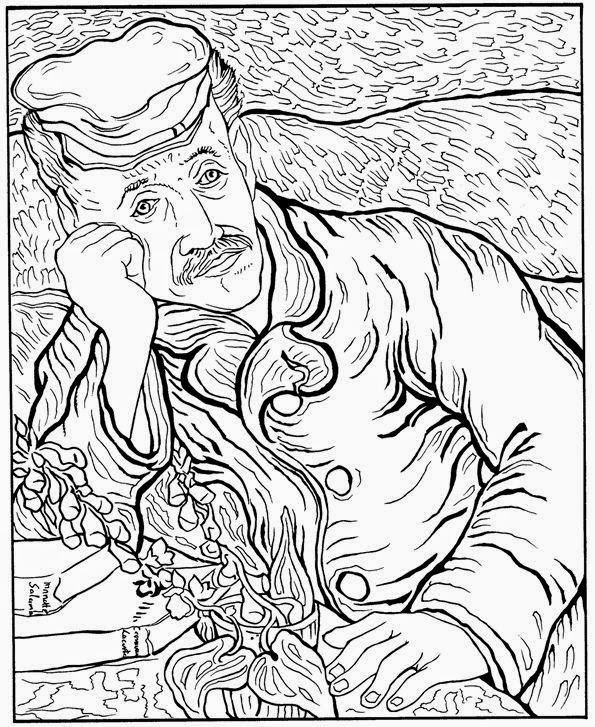 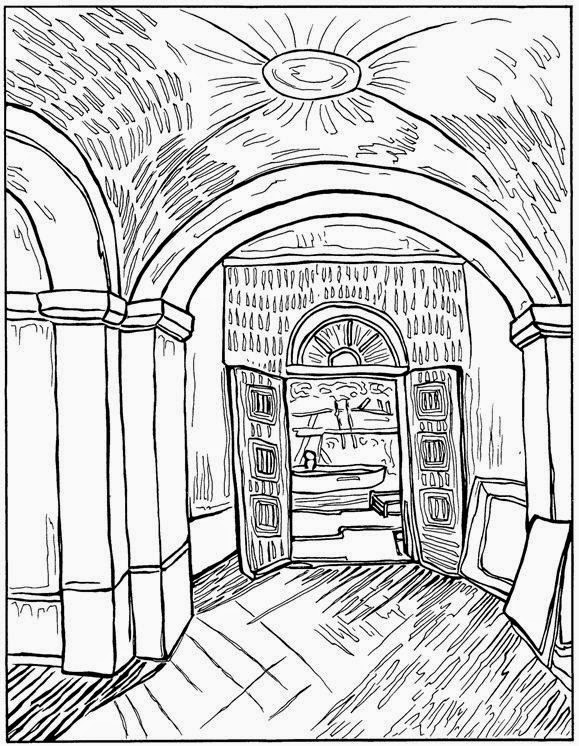 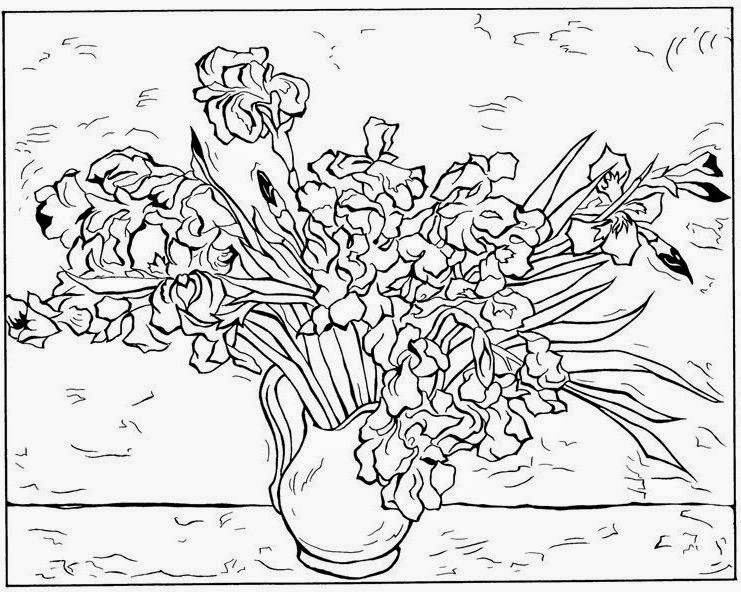 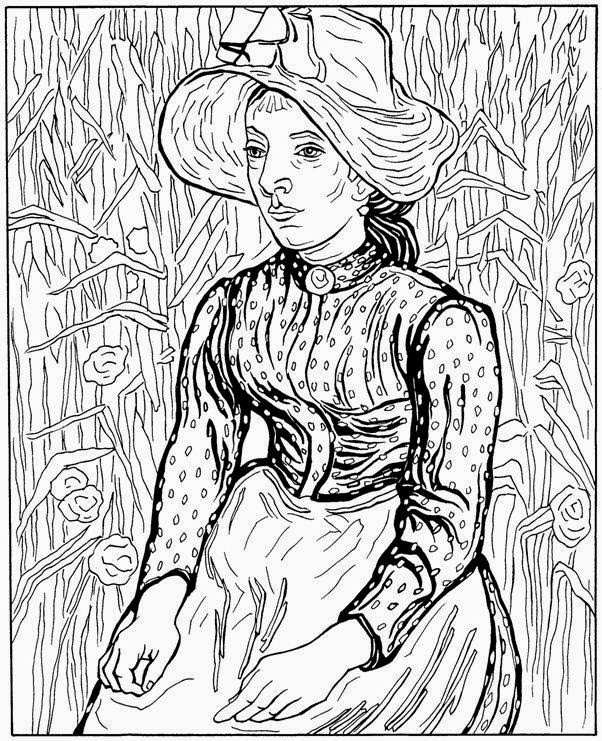 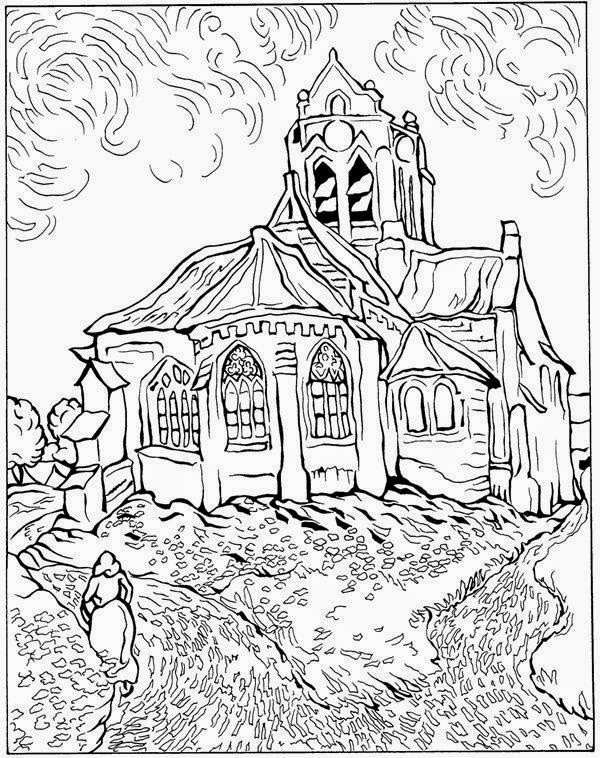 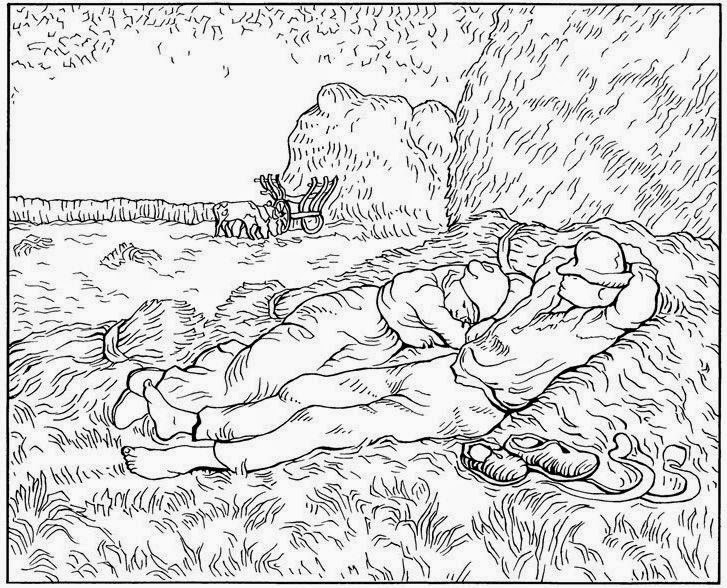 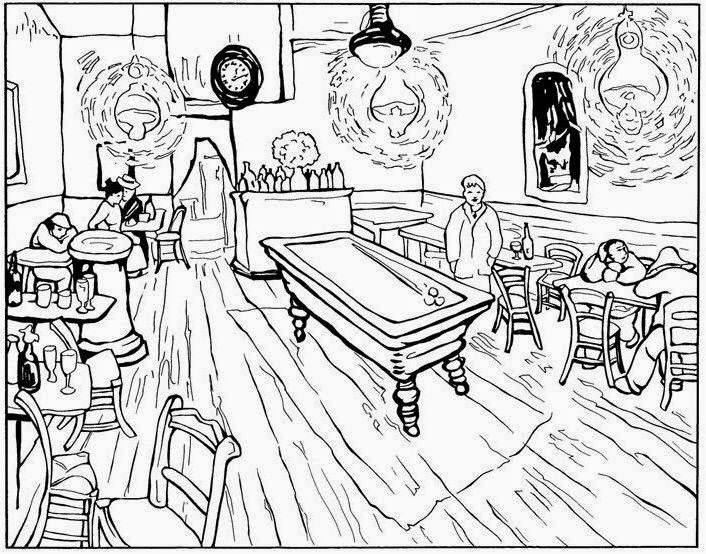 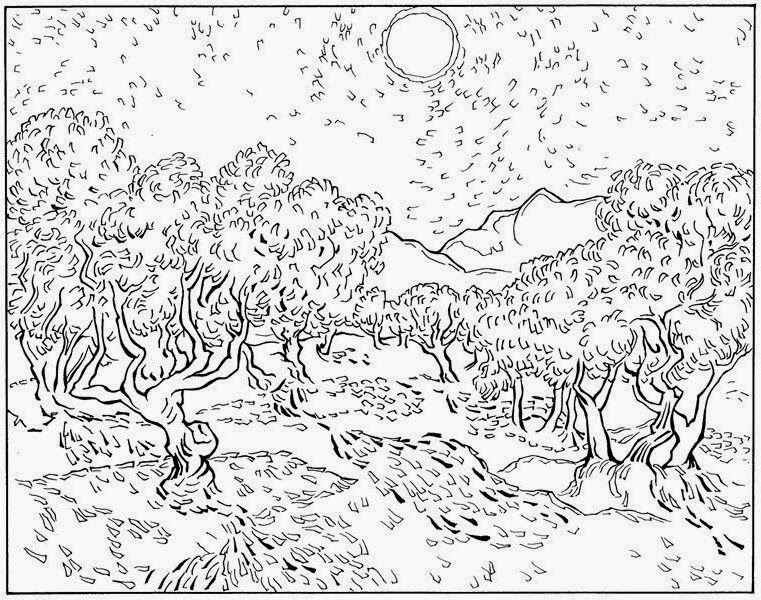 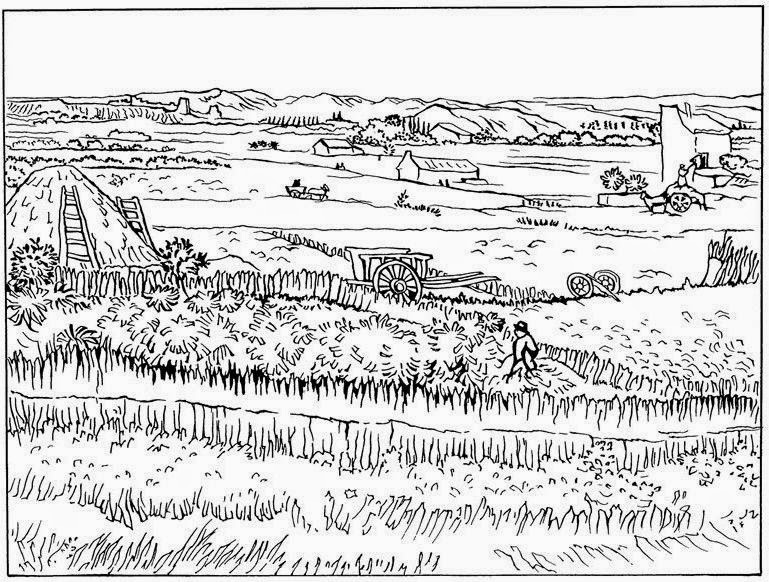 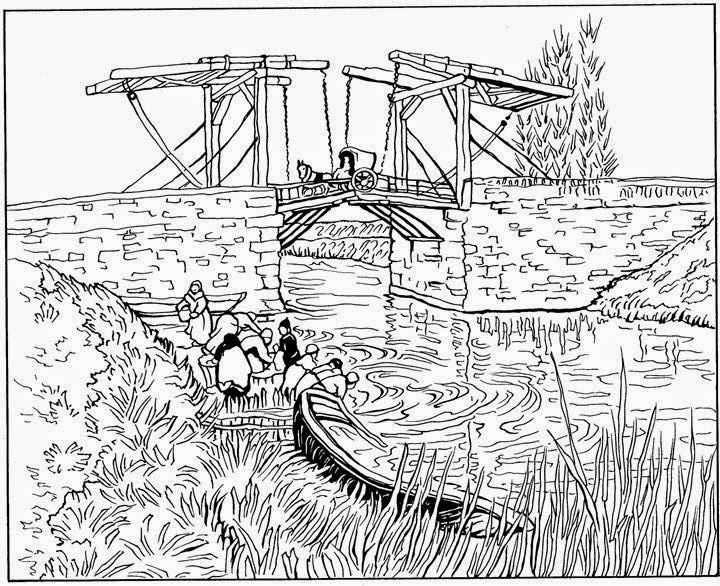 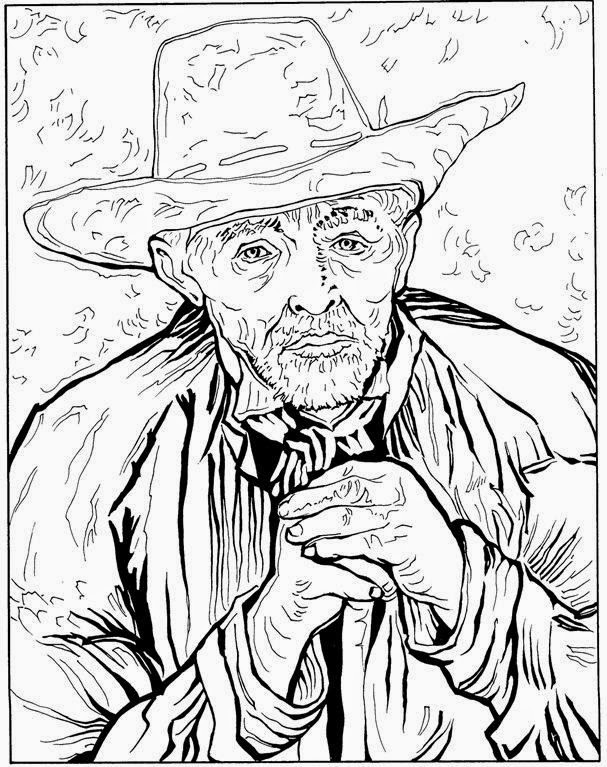 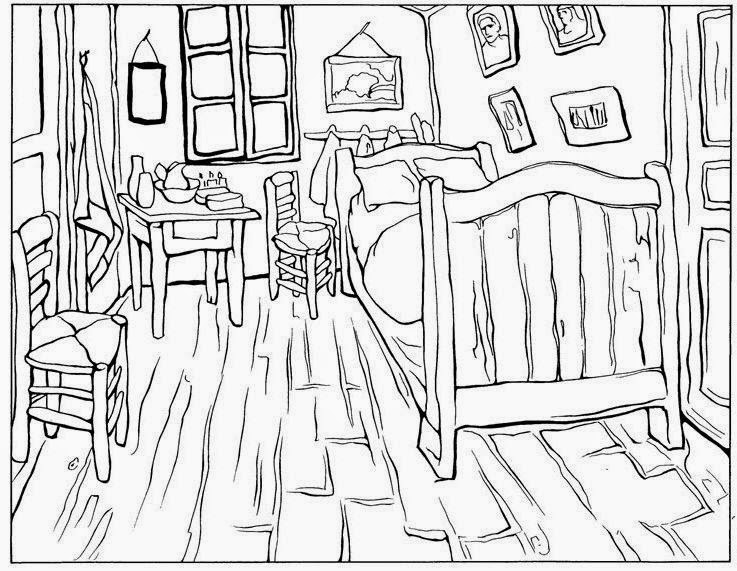 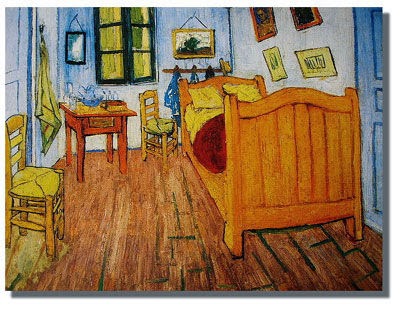 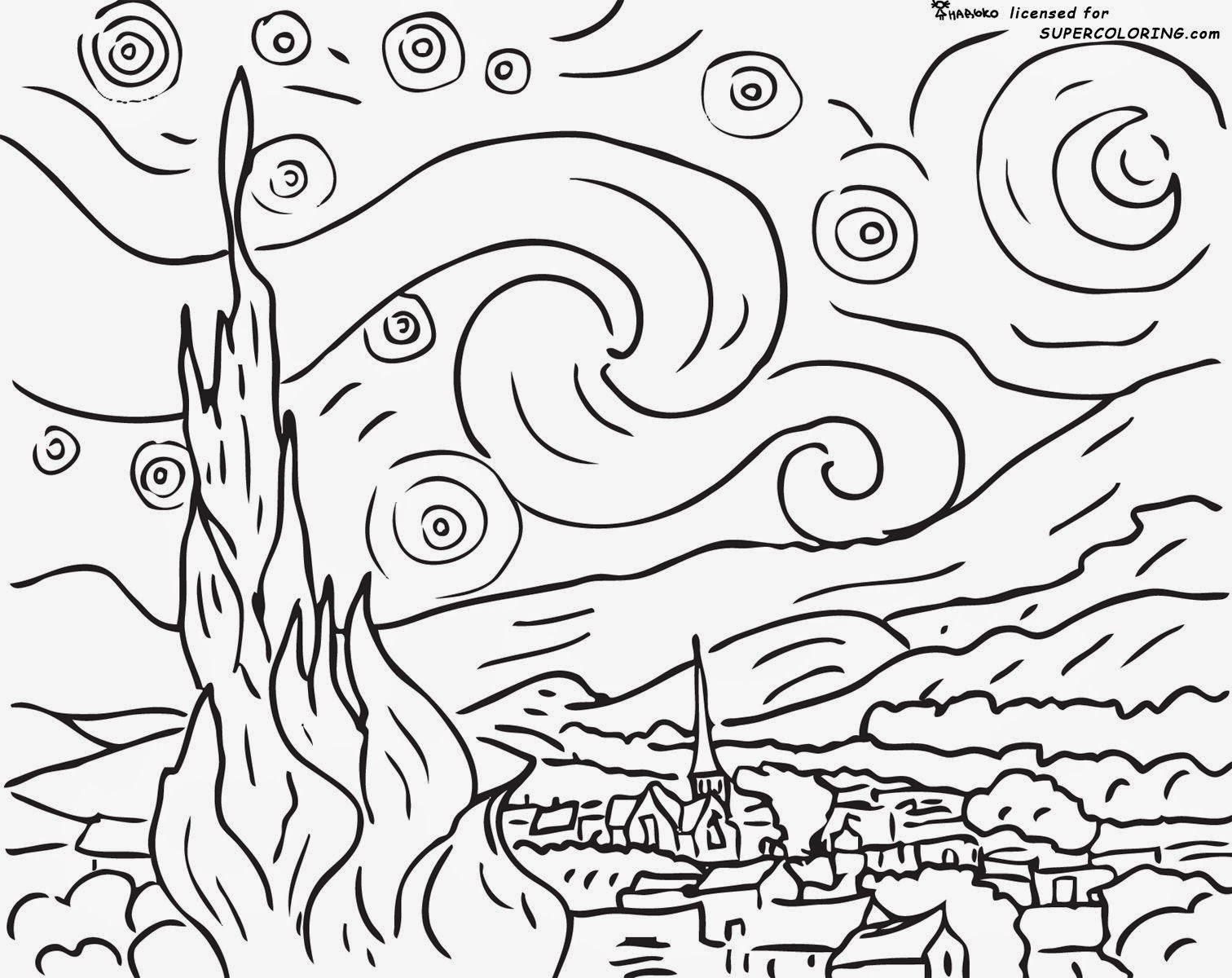 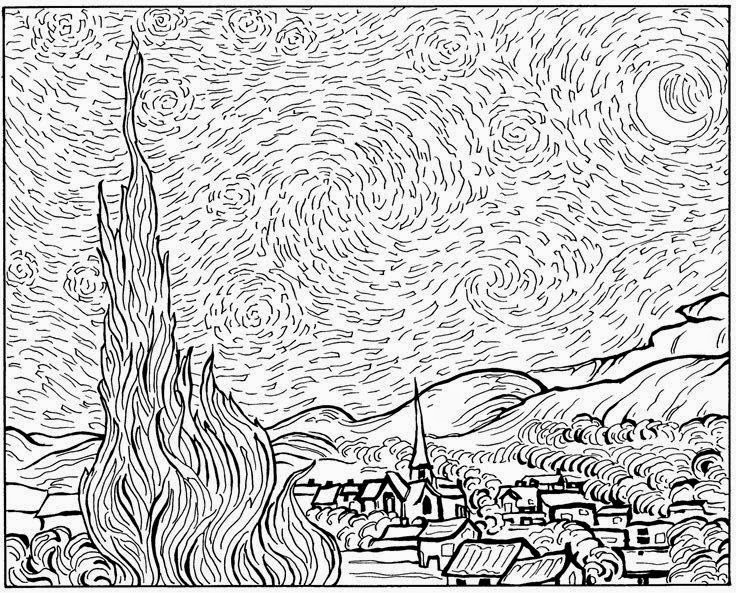 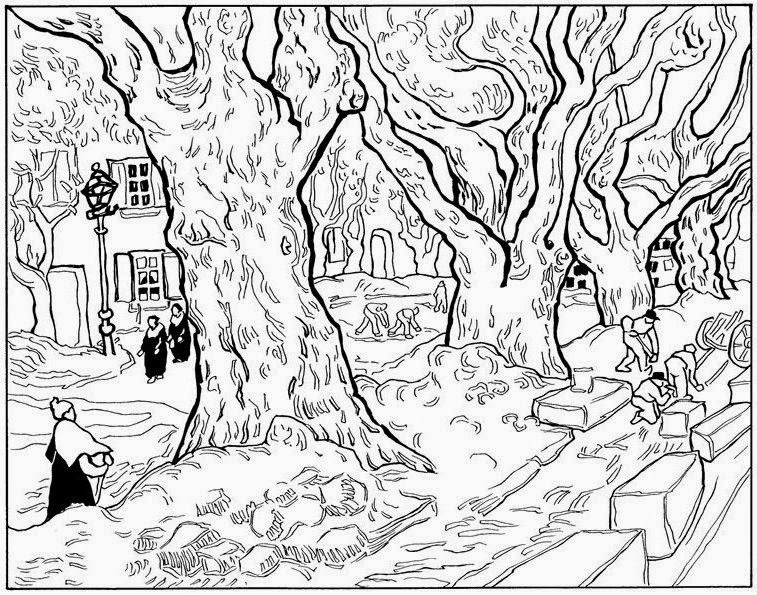 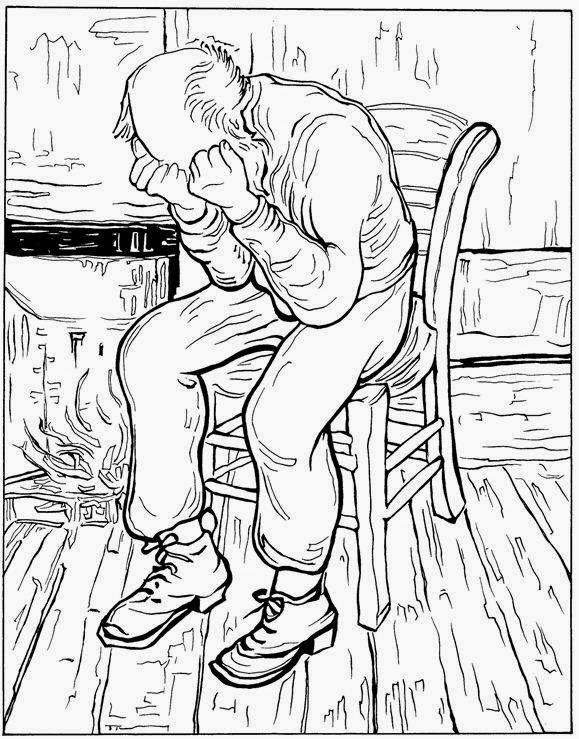 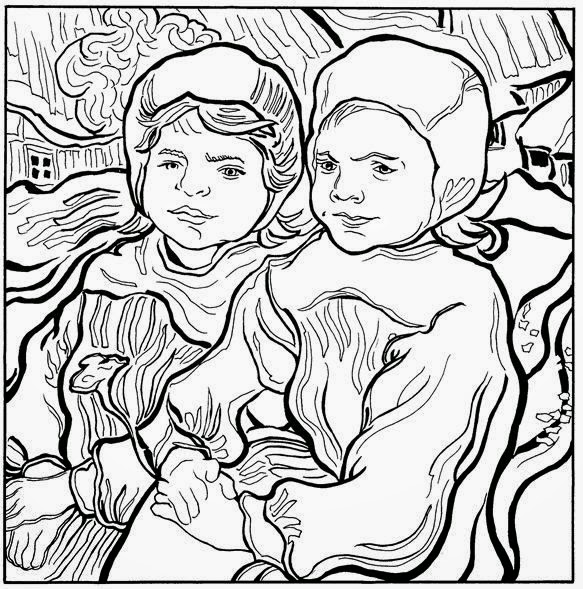 